Use this form to propose a new specialization within an existing degree program. Specializations provide students with an alternative to the primary format of the major or it may be one of several tracks within a broad major. Specializations contain courses within the discipline(s) of the existing program. Specializations appear in the institutional catalog and on the transcript. Majors that offer specializations typically have one-third to two-thirds of the credits in common with the remaining course work fulfilling the requirements of the specialization(s) offered. The Board of Regents, Executive Director, and/or their designees may request additional information about the proposal. After the university President approves the proposal, submit a signed copy to the Executive Director through the system Chief Academic Officer. Only post the New Specialization Form to the university website for review by other universities after approval by the Executive Director and Chief Academic Officer.Please check this box to confirm that:The individual preparing this request has read AAC Guideline 2.6, which pertains to new specialization requests, and that this request meets the requirements outlined in the guidelines. This request will not be posted to the university website for review of the Academic Affairs Committee until it is approved by the Executive Director and Chief Academic Officer.University ApprovalTo the Board of Regents and the Executive Director: I certify that I have read this proposal, that I believe it to be accurate, and that it has been evaluated and approved as provided by university policy.Note: In the responses below, references to external sources, including data sources, should be documented with a footnote (including web addresses where applicable).Level of the Specialization (place an “X” in the appropriate box):What is the nature/purpose of the proposed specialization? Please include a brief (1-2 sentence) description of the academic field in this specialization.
This specialization will focus on the business implications of Data Privacy and the research that must be conducted for secure business policies and practices. Provide a justification for the specialization, including the potential benefits to students and potential workforce demand for those who graduate with the credential. For workforce related information, please provide data and examples. Data may include, but are not limited to the South Dakota Department of Labor, the US Bureau of Labor Statistics, Regental system dashboards, etc. Please cite any sources in a footnote.The Cyber Defense program is an existing program within the Beacom College of Computer and Cyber Sciences. This specialization seeks to focus the current enrollment in the PhD CD program into more specialized tracks of research.  By creating a specialization, it would appear on the student’s transcript and would highlight student’s skills in management of cyber security.  The National Institute of Standards and Technology published that the unfilled demand for cybersecurity professionals exceeds 3.4 million. This is coupled with 83% of corporate boards of directors recommending for increasing the headcount of IT personnel focused on cybersecurity. In addition, Information from ISC2 has determined that there are 1.495,825 unfilled positions within the North American region. List the proposed curriculum for the specialization (including the requirements for completing the major – highlight courses in the specialization):Delivery LocationNote: The accreditation requirements of the Higher Learning Commission (HLC) require Board approval for a university to offer programs off-campus and through distance delivery.A. Complete the following charts to indicate if the university seeks authorization to deliver the entire program on campus, at any off campus location (e.g., UC Sioux Falls, Capital University Center, Black Hills State University-Rapid City, etc.) or deliver the entire specialization through distance technology (e.g., as an on-line program)?B. Complete the following chart to indicate if the university seeks authorization to deliver more than 50% but less than 100% of the specialization through distance learning (e.g., as an on-line program)? This question responds to HLC definitions for distance delivery. Additional Information: Additional information is optional. Use this space to provide pertinent information not requested above.  Limit the number and length of additional attachments.  Identify all attachments with capital letters. Letters of support are not necessary and are rarely included with Board materials. The University may include responses to questions from the Board or the Executive Director as appendices to the original proposal where applicable. Delete this item if not used.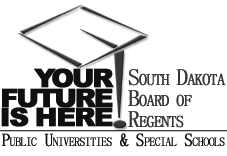 SOUTH DAKOTA BOARD OF REGENTSACADEMIC AFFAIRS FORMSNew SpecializationUNIVERSITY:TITLE OF PROPOSED SPECIALIZATION:ManagerialNAME OF DEGREE PROGRAM IN WHICH SPECIALIZATION IS OFFERED:Ph.D. Cyber DefenseBANNER PROGRAM CODE:DCYDINTENDED DATE OF IMPLEMENTATION:PROPOSED CIP CODE:111003UNIVERSITY DEPARTMENT:Beacom College of Computer and Cyber SciencesBANNER DEPARTMENT CODE:DCSI 8NUNIVERSITY DIVISION:Computer ScienceBANNER DIVISION CODE:DCSC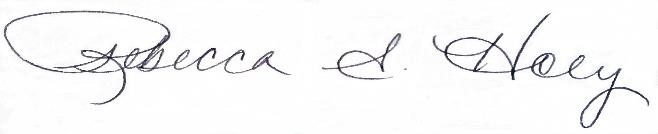 Institutional Approval SignaturePresident or Chief Academic Officer of the UniversityDateBaccalaureateMaster’sDoctoralPrefixNumberCourse Title(add or delete rows as needed)Credit HoursNew(yes, no)Managerial Specialization Required CoreManagerial Specialization Required CoreManagerial Specialization Required Core15INFA702Data Privacy3NoINFA713Managing Security Risks3NoINFA720Incident Response3NoINFA730Physical Security1NoINFA731Personnel Security1NoINFA733Vendor Management1NoINFA758Security Metrics3NoResearch Research Research 12DissertationDissertationDissertation27ElectivesElectivesElectives18Total number of hours required for completion of specialization15Total number of hours required for completion of major54Total number of hours required for completion of degree72Yes/NoIntended Start DateOn campus 2024	Yes/NoIf Yes, list location(s)Intended Start DateOff campusYes/NoIf Yes, identify delivery methodsDelivery methods are defined in AAC Guideline 5.5.Intended Start DateDistance Delivery (online/other distance delivery methods)015 online asynchronous	2024Yes/NoIf Yes, identify delivery methodsIntended Start DateDistance Delivery (online/other distance delivery methods)